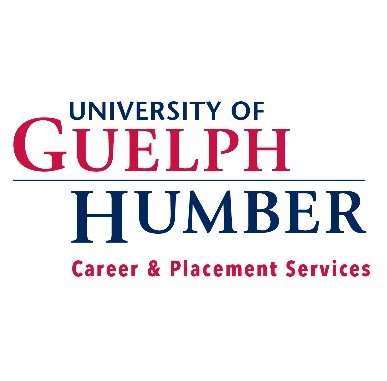         		Early Childhood StudiesResume SampleSHANNON SIMMONSToronto, On L3G 3Z2 | (416) 222-9002 | ssimmo05@guelphhumber.caEARLY CHILDHOOD STUDIES STUDENTEarly Childhood Studies: Resourceful and enthusiastic Early Childhood student with in-depth understanding of early and middle childhood development and curriculum development. Supported by solid placement experience in early learning settings and elementary schools. Children’s’ Advocate: Dedicated to providing young children with a comfortable learning environment and the best possible care. Committed to developing creative and developmentally appropriate learning experiences.Self-directed Leader: Friendly and reliable colleague and leader with the ability to communicate with diverse individuals. CORE COMPETENCIESChild Development | How Does Learning Happen? | ELECT | Relationship Management | Social and Multicultural Sensitivity | Initiative & Leadership | Early Learning and Development | Curriculum Implementation | Technological Literacy | Interpersonal Communication | Reporting & Documentation | Standard First Aid (AED) & CPR Level CEDUCATIONUniversity of Guelph Humber | Toronto, ON 						  	  Sept. 2015 – Apr. 2019University of GuelphHonours Bachelor of Applied Science in Early Childhood StudiesHumber Institute of Technology and Advanced LearningEarly Childhood Education DiplomaFIELD PLACEMENT EXPERIENCEFull Day Kindergarten Placement  								Sept. 2018 – Apr. 2019T. Herald Secondary School | Toronto, ON				     	Worked alongside 5 kindergarten teachers. Supervised and engaged with children ages 5-6 year old.Establish and maintain a safe and nurturing environment for 15 children by overseeing activities and providing structural guidance when neededIncrease parents’ awareness by creating weekly newsletters on current activities and future eventsEase teachers’ workload by implementing activities and preparing materials ahead of timeAwarded the Early Childhood Education Award for outstanding dedication to the placementEarly learning Placement 								                Sept. 2017 – Apr. 2018T. Herald Preschool | Toronto, ON 						  Supported the planning and delivery of 2 engaging, stimulating and suitable programs for children ages of 3-5 years oldModeled positive adult/child relationships by setting appropriate limits and respecting the individual needs of the childrenEncouraged positive parent-teacher relationships by ensuring consultation availabilitiesMaintained a healthy and safe environment for children that fosters learning by active listening School-Age Placement 										    Jan. 2017 – Apr. 2017Rosewood Elementary School | Toronto, ON 					    Promoted children’s understanding and learning my preparing curriculum based on classes’ interestsDocumented and maintained emergency contacts, attendance and health records with 100% accountabilityContributed to the educational development of children ages 5-7 years old by adapting and developing daily activities under the guidance of the teacherEMPLOYMENT EXPERIENCEStudent Educator							                                        	  Sept. 2016 – Jan. 2016Barrington Elementary School | Scarborough, ONDeveloped, planned and implemented weekly lessons plans based on the teacher’s instructionsCreated and fostered a child-centered literacy environment by encouraging students to read storiesDeveloped parent-school relationships by sending weekly newsletters with current events and future grading period conferencesUtilized guided imagery, process drama and hands-on sensory activities to facilitate learning processesStudent Educator								                               May 2016 – Aug. 2016Lady Bug Day Care | Etobicoke, ONAssisted in planning and developing child care and nursery school programsSupervised and coordinated daily activitiesMaintained child care supplies and equipment and prepared craft materials for art and crafts activitiesVOLUNTEER EXPERIENCEKids@Computers Volunteer							     	              	  Mar. 2015 – Apr. 2015Brentwood Public Library | Etobicoke, ONProvided instruction to children and their families on the use of computer program softwareAnswered inquiries regarding computers